1717 4th Ave.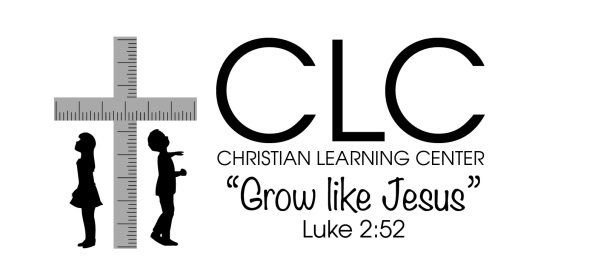 PO Box 1264Canyon, TX  79015(806)655-3246clc@christianlearningcenter-canyon.comRE-ENROLLMENT or UPDATE INFORMATIONSUMMER 2022Child’s Name: First______________________ M.I. ____ Last:________________________DOB:____________    Program (circle):  Infant (0-18m)          Toddler-3yr.  	          PreK-3:  OR  PreK-4:        	School-age:                                         M-F                         *M-F                             * M-F                                         * M-F                                 (only option)               *M W F                         *M W F                         	   *M W F                                                                         *T TH                             *T TH                                         * T TH*Enrolled Days of Week are based on current enrollment availability.  Please circle your preferred choice.Parent/Guardian 1 Name:________________________________________________________________Home Address:_________________________________________________________________________Mailing Address:________________________________________________________________________ Email Address:_____________________________Occupation/Employer:___________________________Phones: home: ____________________  cell:_____________________ work: _______________________Cell phone service provider (for texting purposes):_______________________Marital Status: [  ] Married    [  ] Single    [  ] Divorced    [  ] Separated    [  ] Widowed    [  ] Other__________Relationship to Child: [  ] Mother    [  ] Father    [  ] Grandparent    [  ] Foster Parent    [  ] Other ___________Mark all that apply: [  ] Child Lives With  [  ] Emergency Contact    [  ] Authorized Pick upParent/Guardian 2 Name:________________________________________________________________Home Address:_________________________________________________________________________Mailing Address:________________________________________________________________________ Email Address:_____________________________Occupation/Employer:___________________________Phones: home: ____________________  cell:_____________________ work:__ _________________Cell phone service provider (for texting purposes):_______________________Marital Status: [  ] Married    [  ] Single    [  ] Divorced    [  ] Separated    [  ] Widowed    [  ] Other________Relationship to Child: [  ] Mother    [  ] Father    [  ] Grandparent    [  ] Foster Parent    [  ] Other _________Mark all that apply: [  ] Child Lives With   [  ] Emergency Contact    [  ] Authorized Pick upI would like to receive information on First Baptist Church:        Yes Please         No Thank You   List any changes for additional emergency contacts and authorized pick up: Add or Remove or Make Changes to this person (circle one)First Name: ______________________ M.I. _____ Last Name: __________________________________Address: _____________________________________________________________________________Phones: home: ___________________ cell: ________________________work: ______________________Relationship to Child: _______________________ [  ] Emergency Contact  [  ] Authorized to pick up childSigned:___________________________________ Date:_______________________________